KARTA PRACYOCENA DEMOKRACJI ATEŃSKIEJZapoznaj się z fragmentami Konstytucji RP z 1997 r., a następnie wykonaj zadania.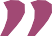 Art. 2.Konstytucja Rzeczypospolitej Polskiej z dnia 2 kwietnia 1997 r. (Dz.U. z 1997, Nr 78, poz. 483)Rzeczpospolita Polska jest demokratycznym państwem prawnym, urzeczywistniającym zasady sprawiedliwości społecznej. […]Art. 4.2. Naród sprawuje władzę przez swoich przedstawicieli lub bezpośrednio. […]Art. 34.1. Obywatelstwo polskie nabywa się przez urodzenie z rodziców będących obywatelami polskimi. Inne przypadki nabycia obywatelstwa polskiego określa ustawa. […]Art. 61.1. Obywatel ma prawo do uzyskiwania informacji o działalności organów władzy publicznej oraz osób pełniących funkcje publiczne. Prawo to obejmuje również uzyskiwanie informacji o działalności organów samorządu gospodarczego i zawodowego, a także innych osób oraz jednostek organizacyjnych w zakresie, w jakim wykonują one zadania władzy publicznej i gospodarują mieniem komunalnym lub majątkiem Skarbu Państwa. […]Art. 62.1. Obywatel polski ma prawo udziału w referendum oraz prawo wybierania Prezydenta Rzeczypospolitej, posłów, senatorów i przedstawi- cieli do organów samorządu terytorialnego, jeżeli najpóźniej w dniu głosowania kończy 18 lat. […]Art. 82.Obowiązkiem obywatela polskiego jest wierność Rzeczypospolitej Polskiej oraz troska o dobro wspólne. […]Art. 84.Każdy jest obowiązany do ponoszenia ciężarów i świadczeń publicznych, w tym podatków, określonych w ustawie.Art. 85.1. Obowiązkiem obywatela polskiego jest obrona Ojczyzny. […]Art. 95.Władzę ustawodawczą w Rzeczypospolitej Polskiej sprawują Sejm i Senat.Sejm sprawuje kontrolę nad działalnością Rady Ministrów w zakresie określonym przepisami Konstytucji i ustaw. […]Art. 99.Wybrany do Sejmu może być obywatel polski mający prawo wybierania, który najpóźniej w dniu wyborów kończy 21 lat.Wybrany do Senatu może być obywatel polski mający prawo wybierania, który najpóźniej w dniu wyborów kończy 30 lat. […]Art. 116.1. Sejm decyduje w imieniu Rzeczypospolitej Polskiej o stanie wojny i o zawarciu pokoju. […]Art. 118.Inicjatywa ustawodawcza przysługuje posłom, Senatowi, Prezydentowi Rzeczypospolitej i Radzie Ministrów.Inicjatywa ustawodawcza przysługuje również grupie co najmniej 100 000 obywateli mających prawo wybierania do Sejmu. Tryb postę- powania w tej sprawie określa ustawa. […]Art. 126.Prezydent Rzeczypospolitej Polskiej jest najwyższym przedstawicielem Rzeczypospolitej Polskiej i gwarantem ciągłości władzy państwo- wej.Prezydent Rzeczypospolitej czuwa nad przestrzeganiem Konstytucji, stoi na straży suwerenności i bezpieczeństwa państwa oraz nienaru- szalności i niepodzielności jego terytorium. […]Art. 146.1. Rada Ministrów prowadzi politykę wewnętrzną i zagraniczną Rzeczypospolitej Polskiej. […]Rada Ministrów kieruje administracją rządową.W zakresie i na zasadach określonych w Konstytucji i ustawach Rada Ministrów w szczególności:zapewnia wykonanie ustaw,wydaje rozporządzenia [...].Zadanie 1.Wypisz w tabeli podobieństwa i różnice, jakie dostrzegasz w roli obywatela w demokracji ateńskiej i w Polsce.Zadanie 2.Kto podejmował wymienione w tabeli zadania w Atenach, a kto – według Konstytucji – wykonuje je w Polsce? Wpisz odpowiedni urząd.Zadanie 3.Które fragmenty Konstytucji RP nawiązują do demokracji ateńskiej? Możesz wykorzystać tekst całej Konstytucji.............................................................................................................................................................................................................................................................................................................................................................................................................................................................................................................................................................................................................................................................................................................................................................................................................................................................................................................PodobieństwaRóżniceZadanieAtenyPolskatworzenie propozycji prawpodejmowanie decyzji o wojnie lub pokojuuchwalanie prawwprowadzanie ustaw w życie